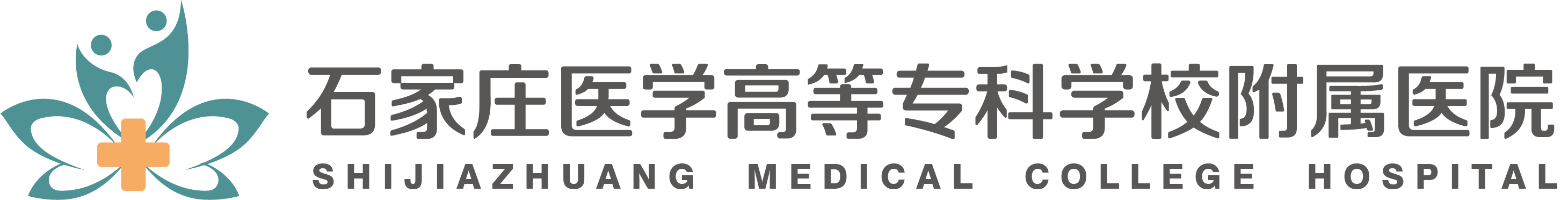 临时药品采购申请表如因临床用药特殊需求，需注明生产厂家另行标注。申请科室患者姓名病历号主要诊断申请药品名称生产厂家生产厂家药品规格请购数量申请临时采购药品的主要理由主管医生签名：            年   月   日主管医生签名：            年   月   日主管医生签名：            年   月   日主管医生签名：            年   月   日申请科室主任审批意见签名：                   年   月   日签名：                   年   月   日签名：                   年   月   日签名：                   年   月   日药学部审批意见签名：                   年   月   日签名：                   年   月   日签名：                   年   月   日签名：                   年   月   日主管院长审批意见签名：                   年    月   日签名：                   年    月   日签名：                   年    月   日签名：                   年    月   日备    注